Załącznik nr 1 do Regulaminu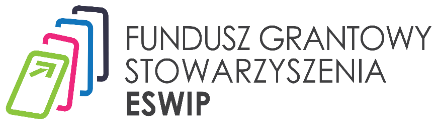 WNIOSEKna realizację Mini projektu/inicjatywy lokalnej w ramach Funduszu Grantowego i projektu „Kuźnia Ekspertów - wsparcie III sektora Warmii i Mazur"			                  Olsztyn, dnia……………………….Nazwa mini projektu/inicjatywy lokalnejKrótki opis mini projektu/inicjatywy lokalnejCel mini projektu/inicjatywy lokalnej z punktu widzenia zdiagnozowanych potrzeb społeczności lokalnej Dlaczego warto zrealizować ten mini projekt/inicjatywę? Jaką zdiagnozowaną potrzebę zaspokaja? Jaki będzie miał wpływ na społeczność lokalną? Czy spowoduje jakąś pozytywną zmianę w społeczności lokalnej? Czy jego realizacja będzie miała wpływ na współpracę z samorządem? W jaki sposób uwzględniono w projekcie udział osób ze szczególnymi potrzebami?Termin realizacji mini projektu/inicjatywy lokalnejMiejsce realizacji mini projektu/inicjatywy lokalnejHarmonogram i opis kolejnych działań planowanych przy realizacji mini projektu/inicjatywy lokalnejJaki jest wkład własny rzeczowy i/lub osobowy (kadrowy i społeczny), zaangażowanie partnerów, społeczności lokalnej w realizację mini projektu/inicjatywy?Kwota wnioskowana:…………………………………………………………………………………Kalkulacja przewidywanych kosztów realizacji mini projektu/inicjatywy w tym:Kryteria dodatkowe: Imiona i nazwiska osób reprezentujących grupę inicjatywną/organizację pozarządową wraz z podpisamiDane przedstawicieli grupy inicjatywnej/organizacji pozarządowejDane przedstawicieli grupy inicjatywnej/organizacji pozarządowejImię, nazwisko, adres zamieszkaniaNumer telefonuAdres e-mailImię, nazwisko, adres zamieszkaniaNumer telefonuAdres e-mailMiejsce/a realizacji inicjatywy (Inicjatywa może być realizowana w więcej niż 
1 miejscu)Uzasadnienie wyboru miejsc/a realizacji inicjatywy Termin realizacji(od …. do …2023)Nazwa działaniaOpis działaniaNazwa kosztu Kwota bruttoCałkowity koszt brutto:Rodzaj kryteriumOpis spełnienia kryteriumZaangażowanie w mini projekt/inicjatywę absolwenta/ki cyklu szkoleń „Kuźnia Ekspertów” organizowanych w ramach niniejszego projektu Mini projekt/inicjatywa dotyczy monitorowania procesów tworzenia prawa i polityk publicznych wpływających na funkcjonowanie sektora obywatelskiegoWnioskodawca/y ma/ją siedzibę na terenie wiejskim lub mini projekt/inicjatywa będzie realizowany na terenie wiejskimImię i nazwiskoPodpis